汇川区2019年上半年公开招聘事业单位人员体检复查集中地点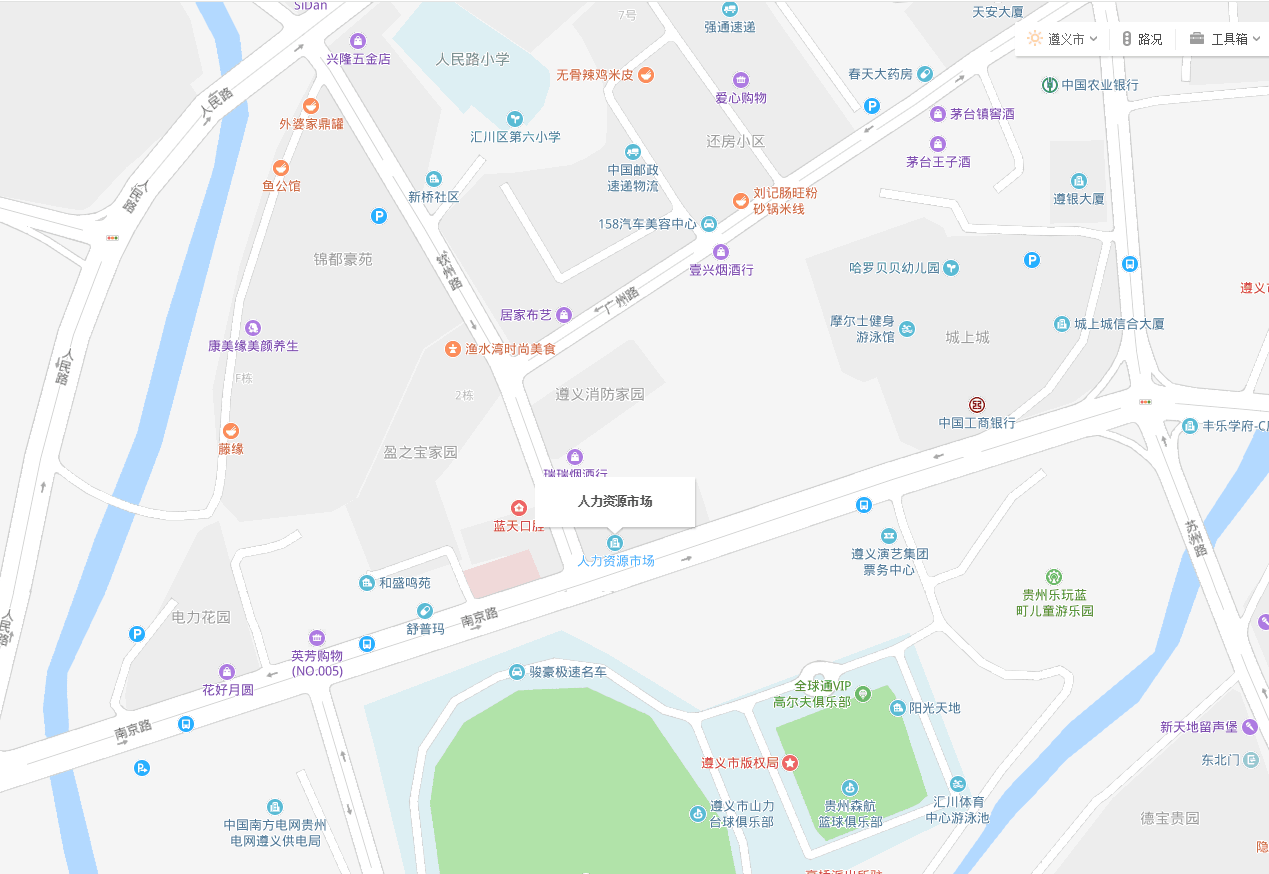 